Date: December 6, 2017In your journal record the following:AP STUDIO ART ENTRY #33:ART THINK :  Look at the paintings below, tell me which one you connect with and WHY?Announcements/Reminders:     Concentration #2 is due TODAY!31 Nights is due on Dec. 14th.Today’s Objective:  Turn in concentration #2Talk about next project: Altered RealityBegin planning for Altered RealityHomework: Work on 31 Nights 1.   2.  3. 4.  5. 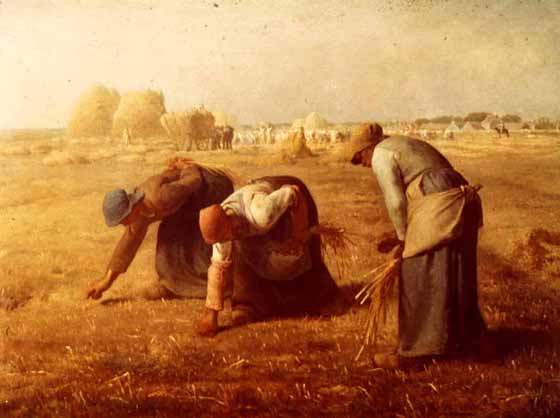 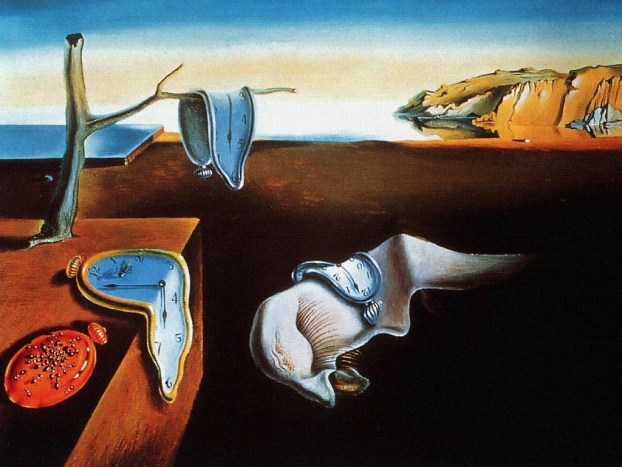 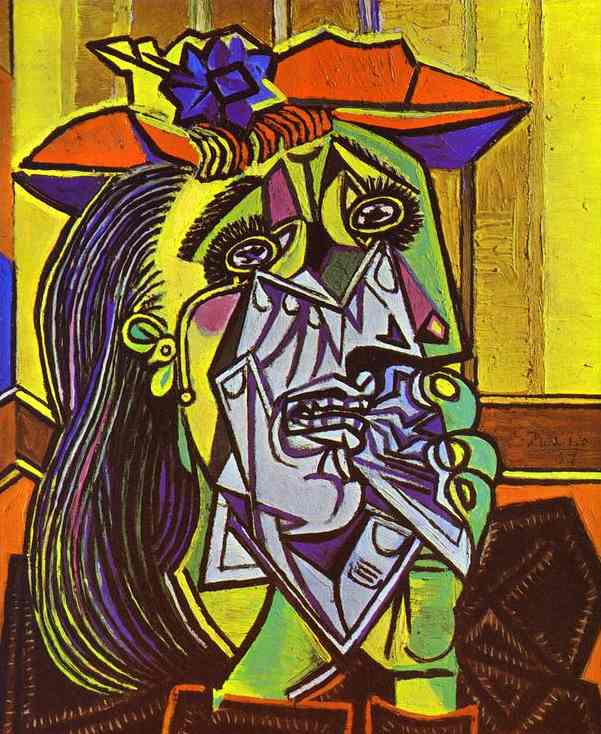 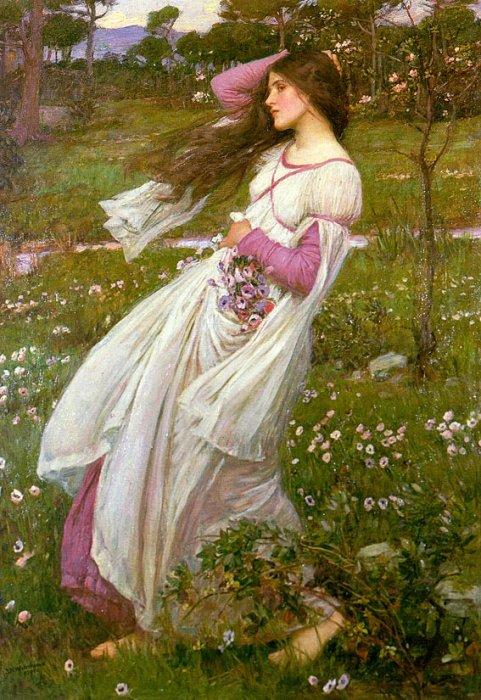 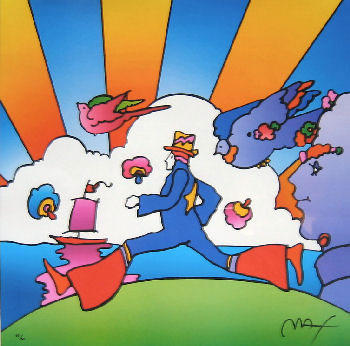 6. 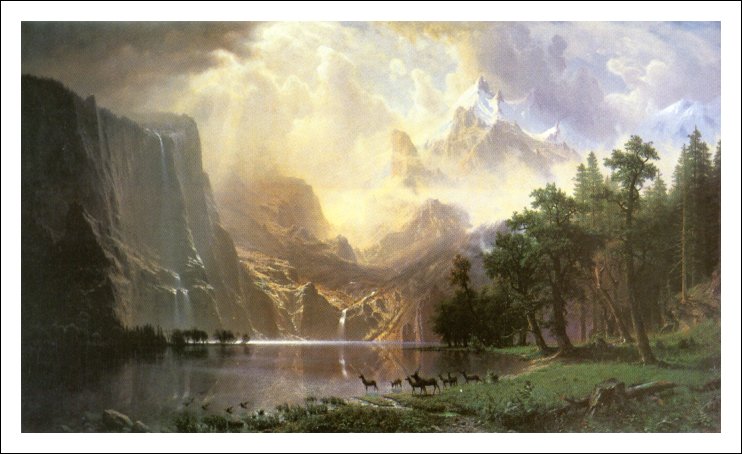 